MINISTERO DELL’ISTRUZIONE E DEL MERITO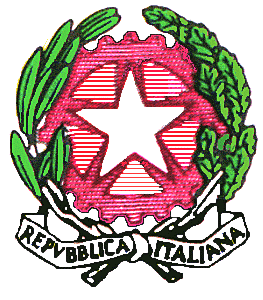 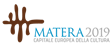 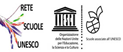 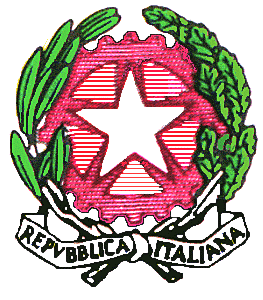 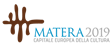 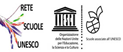 ISTITUTO COMPRENSIVO G. Minozzi - N. FestaVia Lucana, 190 - 75100 MateraC.M. MTIC82400V    C.F. 93051590771       0835/311237      0835/319436E mail: mtic82400v@istruzione.it     Pec: mtic82400v@pec.istruzione.it   http: www.icminozzifesta.edu.itINFORMATIVA PRIVACY GENITORIProgetto Supporto psicologicoIl presente documento è una informativa relativa all’attuazione del progetto Supporto psicologico attivato dall’Istituto Comprensivo G. Minozzi - N. Festa all’interno del quale potrà avvenire il trattamento di dati personali. Per ulteriori informazioni generali sul trattamento dei dati personali effettuati dalla scuola nel rispetto del Decreto Legislativo 30 giugno 2003, n. 196 (“Codice in materia di protezione dei dati personali”) e del Regolamento Europeo 679/2016, si rimanda all’informativa privacy pubblicata nel sito web istituzionale dell’istituto.Nel corso del corrente anno scolastico la scuola ha avviato, nell’ambito del progetto Supporto psicologico, delle attività rivolte ai docenti, ai genitori ed agli alunni.In merito ai trattamenti operati all’interno del progetto vengono fornite le seguenti informazioni: il servizio che la scuola fornisce agli allievi, ai docenti e alle famiglie, con molteplici finalità: favorire l’inclusione scolastica, la comunicazione, il dialogo, il confronto o, più in generale, il benessere e la salute di individui o di gruppi; rispondere a disagi e traumi derivanti dall’emergenza Covid-19, prevenire l’insorgenza di forme di disagio o malessere psicofisico.L’intervento prevede, tra l’altro:attività di ascolto e sostegno rivolto agli alunni;colloqui di consulenza psicologica rivolti ai genitori (di qualsiasi ordine di scuola); attività in classe su varie tematiche: emozioni, affettività, autostima, relazioni, conflitti, bullismo e motivazione allo studio; attività di osservazione in classe durante le ore curriculari delle dinamiche di gruppo e relazionali per supportare i docenti nella gestione di eventuali criticità.Le attività di cui al punto a) verranno svolte solo in presenza di consenso espresso con la firma del modulo allo scopo predisposto. Gli allievi, infatti, potranno accedere allo sportello previa autorizzazione scritta (consenso informato) da parte della famiglia. Il modulo per l’autorizzazione sarà consegnato dal coordinatore di classe ai genitori e dovrà essere firmato e riconsegnato alla scuola. Il consenso dovrà essere espresso anche dai genitori che volessero usufruire del servizio.L’attività di osservazione in classe verrà condotta dallo psicologo che sarà presente, senza intervenire, ad alcune lezioni, con lo scopo di valutare le dinamiche di gruppo e relazionali e di aiutare i docenti nella gestione di eventuali problematiche e criticità. L’attività verrà svolta durante le ore curriculari e di normale attività didattica e non necessita di consenso. L’attività svolta all’interno del progetto non è di natura medica o psicoterapeutica ma di ascolto e consulenza per cui il consenso allegato alla presente informativa è relativo alla partecipazione al progetto e al trattamento dei dati personali e non si configura come consenso informato per un trattamento medico.Il titolare del trattamento è l’Istituto Comprensivo G. Minozzi - N. Festa, rappresentato dal Dirigente scolastico pro tempore Maria Rosaria Santeramo.L’incarico di Responsabile per la Protezione dei Dati è affidato alla Vargiu Scuola s.r.l., con sede legale in Via dei Tulipani, 7/9 - 09032 Assemini (CA), CF/PI: 03679880926, nella persona del suo amministratore unico ing. Antonio Vargiu.Ai fini dell’attuazione del progetto la scuola ha avviato una selezione per l’individuazione di un professionista al termine della quale è stato sottoscritto un contratto con la dr.sa Simona Montemurro, che è stata nominata responsabile del trattamento (art. 4 - comma 1 - numero 8 - GDPR).Con la nomina a responsabile del trattamento lo specialista ha ricevuto la disposizione di adempiere, per quanto di sua competenza, a tutto quanto necessario per il rispetto delle disposizioni vigenti in materia di privacy e di adottare misure tecniche ed organizzative atte a garantire la tutela e la riservatezza dei dati personali trattati nello svolgimento dell’incarico.Il responsabile del trattamento dovrà garantire la riservatezza dei colloqui condotti e di qualunque dato personale raccolto nel rispetto del segreto professionale al quale lo specialista è tenuto. Nel rispetto dei principi di ordine generale fissati dall’art. 5 del Regolamento UE i dati personali raccolti per l’attuazione del progetto saranno:trattati in modo lecito, corretto e trasparente nei confronti dell'interessato («liceità, correttezza e trasparenza»); raccolti per finalità determinate, esplicite e legittime e successivamente trattati in modo che non sia incompatibile con tali finalità; un ulteriore trattamento dei dati personali a fini di archiviazione nel pubblico interesse, di ricerca scientifica o storica o a fini statistici non è, conformemente all'articolo 89, paragrafo 1, considerato incompatibile con le finalità iniziali («limitazione della finalità»); adeguati, pertinenti e limitati a quanto necessario rispetto alle finalità per le quali sono trattati («minimizzazione dei dati»); esatti e, se necessario, aggiornati; saranno adottate tutte le misure ragionevoli per cancellare o rettificare tempestivamente i dati inesatti rispetto alle finalità per le quali sono trattati («esattezza»); conservati in una forma che consenta l'identificazione degli interessati per un arco di tempo non superiore al conseguimento delle finalità per le quali sono trattati; («limitazione della conservazione»);trattati in maniera da garantire un'adeguata sicurezza dei dati personali, compresa la protezione, mediante misure tecniche e organizzative adeguate, da trattamenti non autorizzati o illeciti e dalla perdita, dalla distruzione o dal danno accidentali («integrità e riservatezza»).I dati personali raccolti all’interno delle attività del programma potranno essere utilizzati, rielaborati statisticamente ed in forma anonima, solo ed esclusivamente ai fini del presente progetto.Ulteriori informazioni di carattere generale sul trattamento di dati personali effettuato dall’istituto scolastico sono disponibili nella informativa privacy pubblicata nel sito web istituzionale nella sezione Amministrazione trasparenteIn presenza di talune condizioni sarà possibile all’interessato esercitare i diritti di cui agli articoli da 15 a 22 del GDPR e D.Lgs. 101/2018 (diritto di accesso ai dati personali, diritto di rettifica, diritto alla cancellazione, diritto alla limitazione del trattamento, diritto alla portabilità ovvero diritto di ottenere copia dei dati personali in un formato strutturato di uso comune e leggibile da dispositivo automatico -in linea di massima trattasi solo di dati inseriti nel computer- e diritto che essi vengano trasmessi a un altro titolare del trattamento). Allo scopo è possibile inoltrare richiesta al dirigente scolastico, titolare del trattamento, che fornirà riscontro, di regola, entro 30 giorni.Per eventuali reclami o segnalazioni sulle modalità di trattamento dei dati è buona norma rivolgersi al Titolare del trattamento dei dati (vedi punto 5) o al Responsabile protezione Dati (vedi punto 6). Tuttavia è possibile inoltrare i propri reclami o le proprie segnalazioni all’Autorità responsabile della protezione dei dati, utilizzando gli estremi di contatto pertinenti: Garante per la protezione dei dati personali - piazza di Montecitorio n.121 - 00186 ROMA - fax: (+39) 06.696773785 - telefono: (+39)06.696771 - PEO: garante@gpdp.it   - PEC: protocollo@pec.gpdp.it  .Firme per presa visione dei genitoriNome e cognome alunno: _______________________Nome e cognome Genitore 1: ____________________________     Firma _______________________Nome e cognome Genitore 2: ____________________________     Firma _______________________